Publicado en   el 20/10/2015 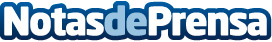 Pedro Moreno, Premio Nacional de Teatro 2015Concedido por el Ministerio de Educación, Cultura y Deporte, está dotado con 30.000 euros  Datos de contacto:Nota de prensa publicada en: https://www.notasdeprensa.es/pedro-moreno-premio-nacional-de-teatro-2015 Categorias: Nacional Artes Visuales Artes Escénicas Premios http://www.notasdeprensa.es